[이름]일기[이 페이지의 개체 틀 텍스트를 바꾸려면 텍스트 줄을 선택하고 입력을 시작하세요.][날짜][지금 바로 시작][복사하거나 편집할 텍스트를 선택할 때 최상의 결과를 얻으려면 문자 선택 시 오른쪽 공백이 포함되지 않도록 합니다. 아래의 샘플 사진을 원하는 사진으로 바꾸려면 사진을 삭제한 다음 삽입 탭에서 그림을 클릭합니다.]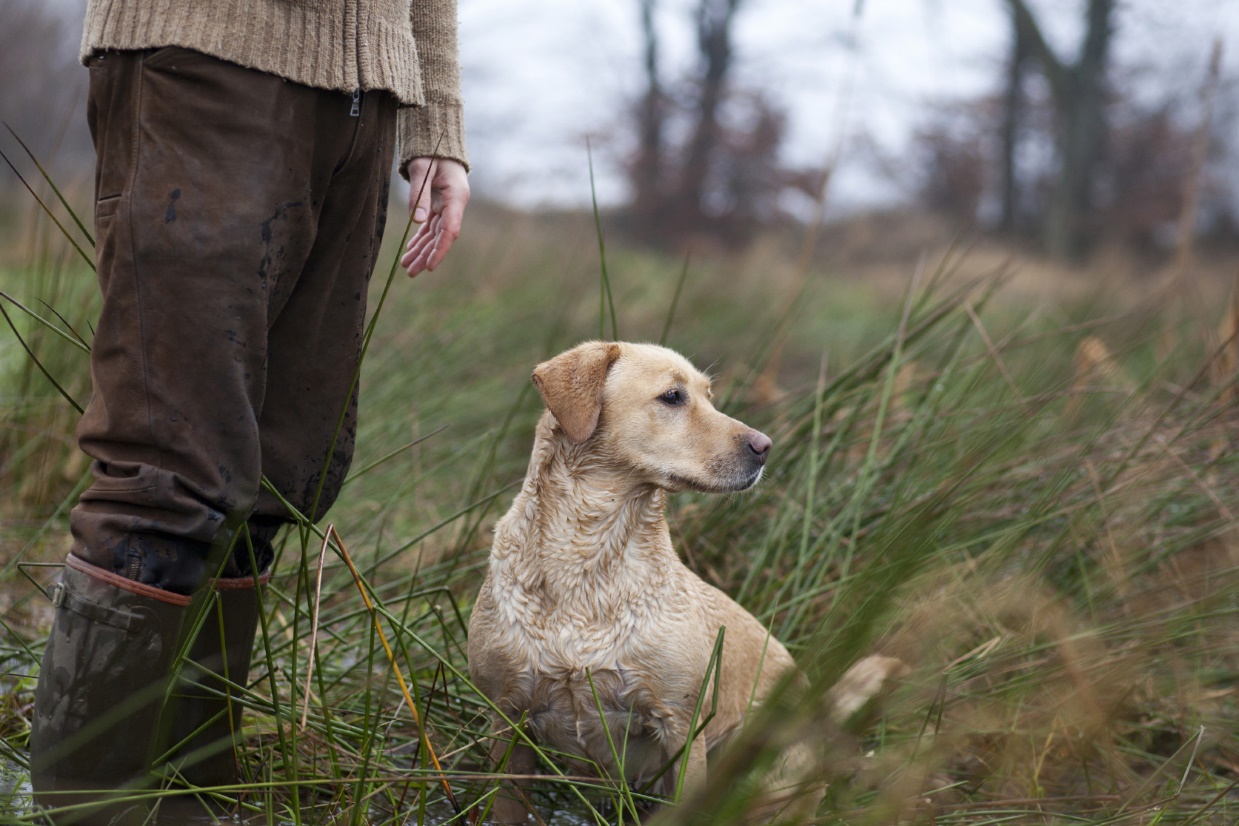 